GERMANIA 	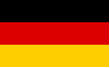 RiferimentoRIF. EURES GERMANIA - BB-450-HOGAMansioneWAITER - BB-450-HOGAZAV-IPS Berlin Brandenburg 
Welcome to the Beachhotel Buckow, at the beach of the Schermützelsees in Buckow, the pearl of the natural reserve Märkische Schweiz.
We have two summer residences and eleven double rooms as well as two single rooms with a fantastic view over the lake, three different restaurants and con-ference rooms for up to 150 people.
Our restaurant offers local specialities, meat, fish and deer dishes are made with fresh and regional products. In our café, you can enjoy cake among other sweets from the best confectioner in Märkisch-Oderland. Enjoy the unique ambient on one of our four idyllic terraces with a great view.
For our team in the hotel and restaurant in Buckow/ Märkische Schweiz we are looking for Three motivated well-qualified restaurant staff members
To start as soon as possible. Shifts will change on a weekly bias (40h / week). All our staff share the tip.
You should have around one year working experience in service and cashing. We are looking for a motivated, dependable, friendly and customer orientated member who is passionate about his job. Finally yet importantly, you are inter-ested in your job, a good communicator, have a nice appearance and a good German language level.
We offer you accommodation for the beginning, because our hotel is located in a quiet area a driving license and a car would be an asset. You can work for us at a season base with the option of a permanent job.
For applicants from abroad: The ZAV-International Placement Service supports your jobseeking in Germany.
We are a department of the German Federal Em-ployment Agency. Our services are free of charge.
For further information or assistance, please contact us: ZAV-IPS-Berlin-Brandenburg@arbeitsagentur.de and cc: eures@afolmet.it 
Please quote the following number, when contacting us: BB-450-HOGASedeGERMANIAScadenza:30/09/2019RiferimentoRIF. EURES GERMANIA - BB-514-HOGAMansioneReceptionist m/f/d - BB-514-HOGAZAV-IPS Berlin Brandenburg
Just a stone’s throw away from the beautiful Kristall Kur- & Gradier- Therme and the new Kurpark in Bad Wilsnack our hotel invites you to stay and enjoy.
For the reinforcement of our team we are looking for a
Waiter/Hotel Specialist/Restaurant Specialist/Receptionist m/f/d Full-time or part-time.
You are motivated and perhaps already have experience in gastronomy, as well as good German language skill (B2 or better) and would like to join us?
Are you also ready for shift, holiday and weekend work (40 hours per week)?
We offer you:
 A great working atmosphere in an owner-managed hotel
 A broad variety of tasks
 Cheap employee meals
 Support in finding a flat/accommodation
We look forward to receiving your application.
For applicants from abroad: The ZAV-International Placement Service sup-ports your jobseeking in Germany.
We are a department of the German Federal Employment Agency. 
Our services are free of charge. For further information or assistance, please contact us: ZAV-IPS-Berlin-Brandenburg@arbeitsagentur.de and cc: eures@afolmet.it 
Please quote the following number, when contacting us: BB-514-HOGASedeGERMANIAScadenza:30/09/2019RiferimentoRIF.EURES GERMANIA - BB-515-HOGAMansioneICEMAKER RIF. BB-515-HOGAZAV-IPS Berlin Brandenburg 
We, the EIS ENGELCHEN, are a family ice-cream manufactory, which concentrates on the traditional production and the supply of original artisan ice-cream specialities. Today the EIS ENGELCHEN delivers all over Germany. 
The brand stands for high-quality manufactured goods from Berlin with a constantly growing assortment of more than 60 first-class creations after tra-ditional production. Our in-house innovation to develop individual ice cream varieties according to customer wishes inspires our patissiers/pastry chefs daily to new ones for an inexhaustible range of our delicious ice cream vari-eties.
The refreshing taste of the EIS ENGELCHEN describes finest cream and a wonderful fruity aroma, ten-derly melting it ensnares tongue and palate. 
Of course, we don't reveal the formula for such a delightful experience, but we do reveal it: EIS ENGELCHEN relies on fresh milk and butter, the best cream and perfectly ripened fruit for its high-quality ice cream specialities. Our high demands on quality and tra-dition stand for a craft process according to which we create and produce over 60 first-class ice cream varieties in our own ice cream factory.
To support our team of ice cream makers, we are looking for motivated people with a background in the food sector, whether you are a baker, confectioner or chef.
Your tasks
 Production of fruit sorbets
 Production of milk ice cream
 Fast and clean working according to recipe specifications
 Compliance with hygiene guidelines according to HACCP
 Determine stock levels and reorder raw materials
 Mastering the conversion of recipes to quantities to be produced
You impress us
 With your motivation and your will to learn new things
 With your resilience and your flexibility as well your ability to work independent
 With your training and/or work experience (you are already familiar with work processes such as working according to recipes, boiling masses and decorating)
 With your good English and/or basic German language skills
We offer our employees
 The possibility to broaden your professional horizon and become an ice cream maker with us!
 Salary of 1.800€
 Paid overtime hours
 Work distributed over the weekdays Monday-Friday (40 hours per week)
 A secure job, with an open-ended contract in a young and ambitious team
 A collegial, familiar working atmosphere
 Cheap accommodation for the beginning (500€ per month)
 Ice cream, as much as the stomach can tolerate
We will train you in the ice laboratory so that you can work independently within a very short time.
We caught your interested? Then we are looking forward to welcome you in our ice cream manufactory.
For applicants from abroad: 
The ZAV-International Placement Service supports your jobseeking in Germany.
We are a department of the German Federal Employment Agency.
Our services are free of chargeFor further information or assistance please contact us: ZAV-IPS-Berlin-Brandenburg@arbeitsagentur.de and cc: eures@afolmet.it
Please quote the following number, when contacting us: BB-515-HOGASedeGERMANIAScadenza:30/09/2019RiferimentoRif. EURES Germania code BAY-238-SPEDMansioneTruck Drivers (m/f/d) for long distance traffic code BAY-238-SPEDIn Bavaria, a medium-sized freight forwarding company is looking for several Truck Drivers (m/f/d) for long distance traffic 
The employer is based in the Bavarian community of Wildflecken, which is located near the city of Bad Kissingen and the border to the state of Hesse.
The region is rather rural, but conveniently located, so that cities such as Frankfurt (Main) and Nuremberg can be reached in a relatively short time. It is part of the cross-border UNESCO Rhoen Biosphere Reserve.
Nearby nature gives time and space for excursions, hiking and biking tours on numerous trails.
More information: www.wildflecken.de and www.bayern.by
Your tasks:
 national and international long-distance freight traffic (primarily Western Europe)
 Transport of paper and paper products
 loading and unloading of the vehicle
Your profile:
 driving license CE, driver’s card and driver qualification card (Code 95)
 good basic German language skills (min. A2)
 professional experience as a truck driver is desirable, applications from professional beginners are welcome too
Our offer:
 salary gross/ approx. € 2,400 gross/month plus expenses, employment in accordance with a binding collective agreement (tariff)
 permanent employment and good working climate
 assistance with finding accommodation and official registration procedures
The International Placement Services (ZAV) are member of the European Employment Services network EURES
– We place our services at your disposal without charge!
Please send your CV (e.g. www.europass.europa.eu) in German or English to ZAV-IPS-Sachsen-Anhalt-Thueringen@arbeitsagentur.de and cc: eures@afolmet.it using the code BAY-238-SPED as reference. SedeGERMANIAEmail:ZAV-IPS-Sachsen-Anhalt-Thueringen@arbeitsagentur.de and cc: eures@afolmet.it Scadenza:30/09/2019 RiferimentoRif. EURES GERMANIA code BAY-239-SPEDMansioneTruck Driver (m/f/d) for 40t trucks code BAY-239-SPEDA family-run business in Bavaria is looking for several 
Truck Driver (m/f/d) for 40t trucks
The employer's headquarters are located in Rott am Inn, a municipality in the district of Rosenheim, southeast of the Bavarian capital of Munich. Munich can be reached within less than two hours’ drive.
More information: www.rottinn.de and www.bayern.by
The employer is a family-run, medium-sized logistics service provider. The own fleet currently consists of e.g. jumbo trains, mega trailers and low liners, as well as semitrailers, all equipped with the most modern equipment.
The logistics and storage section uses state-of-the-art software.
Trainings and driving safety trainings are being held for employees on a regular basis.
Your tasks:
 short and long distance transport
 freight forwarding, general cargo transports, delivery traffic
 loading and unloading of the vehicle
Your profile:
 driving license CE, driver’s card and driver qualification card (Code 95)
 professional experience as a truck driver in long distance transport with semitrailer
 good German language skills (min. B1)
Our offer:
 salary approx. Euro 2,400 gross/month, plus expenses
 permanent employment on full time basis
 assistance with finding accommodation and official registration procedure
The International Placement Services (ZAV) are member of the European Employment Services network EURES – We place our services at your disposal without charge!
Please send your CV (e.g. www.europass.europa.eu) in German or English to ZAV-IPS-Sachsen-Anhalt-Thueringen@arbeitsagentur.de and cc: eures@afolmet.it using the code BAY-239-SPED as reference. SedeGERMANIAEmail:ZAV-IPS-Sachsen-Anhalt-Thueringen@arbeitsagentur.de and cc: eures@afolmet.it Scadenza:30/09/2019 RiferimentoRif. EURES GERMANIAMansioneAircraft and baggage handlers code BAY-242-SPEDIn Bavaria a big company is looking for several 
Aircraft and baggage handlers (m/f/d)
Munich Airport "Franz Josef Strauß" is the commercial airport of the Bavarian state capital Munich, and with 44.6 million passengers, it is one of the largest aviation hubs in Europe. 
The center of Munich can be reached by public transport within about half an hour.
More information: www.bayern.by and www.munich-airport.de
The employer is a provider of aircraft, baggage and passenger handling services at three German airports. 
Its employees ensure the smooth operation of aircraft handling, and that passengers can pick up their luggage on time, airplanes are supplied with fresh water, as well as that passengers and crews are transported to their flight. The place of work is at Munich Airport.
Your tasks:
 loading and unloading of luggage trolleys and containers
 transfer of local and transfer luggage
 luggage transport as well as provision and operation of vehicles and handling equipment
 activities at the interfaces to the central infrastructure
 loading and unloading the aircraft and provision of the ground power supply
Your profile:
 totally physically fit and stress-resistant
 willingness to work in shifts, also on Sundays and public holidays
 German language skills (A2)
 driver's license (category B)
 no entries in the police certificate of good conduct
Our offer:
 salary approx. Euro 2,040 gross/month, plus supplements, travel allowance possible, annual special payment, meal allowance supplement; tariff-bound payment
 30 days holidays / year (for a 5-day week)
 permanent employment on full time basis
 assistance with finding accommodation; 
for new employees there is the possibility to provide accommodation
The International Placement Services (ZAV) are member of the European Employment Services network EURES – We place our services at your disposal without charge! 
Please send your CV (e.g. www.europass.europa.eu) in German or English to ZAV-IPS-Sachsen-Anhalt-Thueringen@arbeitsagentur.de and cc: eures@afolmet.it using the code BAY-242-SPED as reference. SedeGERMANIAEmail:ZAV-IPS-Sachsen-Anhalt-Thueringen@arbeitsagentur.de and cc: eures@afolmet.it Scadenza:30/09/2019 RiferimentoEURES Germania Ref. BB-522-HOGAMansioneJunior Sous Chef Ref. BB-522-HOGAThe BLEICHE RESORT & SPA is looking for you as a 
Junior Sous Chef Ref. BB-522-HOGA
You work closely with the kitchen and sous chef and prepare high quality dishes.
You are, among other things, a decision-maker when it comes to designing menus and menu sequences.
You have a passion for your profession and the well-being of your guests is your first priority. 
Your tasks with us: 
- Cooperation in the production of meals 
- Creation of the daily half-board menu with specialities in consultation with the chef or sous-chef 
- The preparation of offers for events, banquets and buffets 
- The elaboration of recipes and their monitoring 
- Advertising, guidance and support during service hours 
- Supervision of the professional and hygienic storage of the products 
- Compliance with the valid HACCP requirements 
- Technical support for employees and trainees 
You inspire us: 
- You have completed your training as a cook and gained relevant professional experience 
- You have a self-confident appearance 
- You have a structured and independent way of working 
- You have a high sense of responsibility and assertiveness. 
- You keep a cool head even in stressful situations 
- You are creative and have a talent for organization 
- You bring a balanced time management with you 
- You have high quality standards and are creative 
- You have a good German language skill (B2 or better), another language would be an asset 
We will inspire you: 
- You work in one of the most beautiful, privately run holiday hotels in Germany. 
- Tariff payment 
- A lean management team and generally flat hierarchies 
- A nice and open-minded team 
- Appreciation towards all employees 
determines our daily cooperation 
- An attractive package of benefits (e.g. use of the spa and fitness area, discounts on in-house treatments and services) 
- A secure job in an expanding company 
Have we aroused your interest? 
Then we look forward to getting to know you personally soon. 
Please send CV and motivation letter to
ZAV-IPS-Berlin-Brandenburg@arbeitsagentur.de and cc eures@afolmet.it 
quoting the following number BB-522-HOGA SedeGermaniaEmail:ZAV-IPS-Berlin-Brandenburg@arbeitsagentur.de and cc eures@afolmet.it Scadenza:30/09/2019 RiferimentoEURES Germania Ref. BB-527-HOGAMansioneReceptionist Ref. BB-527-HOGAThe BLEICHE RESORT & SPA is looking for you to strengthen the team as a 
Receptionist Ref. BB-527-HOGA
You inspire us: 
- You should have good specialist knowledge, 2 years of professional experience and a pleas-ant telephone voice. 
- After completing your vocational training, you will have gained initial experience in Front Office and Reservation. 
- You are fluent in German and English, both spoken and written, as well as in the current version of the Fidelio IT program. 
- You are characterized by an independent, decisive and responsible way of working. 
- You enjoy working with people very much and they radiate from you. 
- You are resilient, friendly and service-oriented with a feel for customer wishes. 
- Organizational ability, pronounced communication skills as well as a clean, linguistic expression characterize you. 
- Your strengths include a good overview of a strong company, an aura of calm and strength, a sense for the essentials and entrepreneurial action. 
- You enjoy working in a team and are able to adapt to existing structures and contribute new impulses. 
Your tasks: 
- Your tasks include the professional acceptance of reservations, close cooperation with all departments of our company and the care of our guests.
- As a receptionist, you will be responsible for competent guest care and for checking in and out guests. 
- You will be responsible for all reception correspondence.
- You will be responsible for drawing up and checking reception-relevant lists as well as sup-porting room reservations. 
We will inspire you: 
- You work in one of the most beautiful, privately run holiday hotels in Germany. 
- Tariff payment 
- A lean management team and generally flat hierarchies 
- A nice and open-minded team 
- Appreciation towards all employees determines our daily cooperation 
- An attractive package of benefits (e.g. use of the spa and fitness area, discounts on in-house treatments and services) 
- A secure job in an expanding company 
Have we aroused your interest? 
Then we look forward to getting to know you personally soon. 
Please send us your complete application documents stating your salary expectations and your earliest possible starting date via e mail 
ZAV-IPS-Berlin-Brandenburg@arbeitsagentur.de and cc eures@afolmet.it 
quoting the following number BB-527-HOGA SedeGermaniaScadenza:30/09/2019 RiferimentoEURES Germania Ref. BB-523-HOGAMansioneSPA receptionist Ref. BB-523-HOGAThe BLEICHE RESORT & SPA is looking for 
SPA receptionist Ref. BB-523-HOGA
You are the host in your area and the Landtherme.
You will lead the guest to a feel-good experience in which you will ensure a neat, clean ambience and take loving care of your guests under an optimal organization of the SPA process. 
Your tasks with us: 
- Processing of oral, telephone and written enquiries and reservations 
- Friendly and professional advice and care of the guests in all areas of the Landtherme 
- Control and processing of application postings 
- Professional, friendly, guest and result-oriented implementation of applications 
- Support in checking all incoming delivery notes and invoices 
- Technical support for employees and trainees 
You inspire us: 
- You have completed a commercial apprenticeship and gained relevant working experience 
- You have a self-confident appearance 
- You have a structured and independent way of working 
- You have a high degree of responsibility and empathy. 
- You keep a cool head even in stressful situations 
- You are open-minded and have a talent for organization 
- You bring a balanced time management with you 
- You have high quality standards and are creative 
- You have a good German language skill (B2 or better), another language would be an asset
We will inspire you: 
- You work in one of the most beautiful, privately run holiday hotels in Germany. 
- Tariff payment 
- A lean management team and generally flat hierarchies 
- A nice and open-minded team 
- Appreciation towards all employees determines our daily cooperation 
- An attractive package of benefits (e.g. use of the spa and fitness area, discounts on in-house treatments and services) 
- A secure job in an expanding company 
Have we aroused your interest? 
Then we look forward to getting to know you personally soon. 
Please send CV and motivation letter to 
ZAV-IPS-Berlin-Brandenburg@arbeitsagentur.de and cc eures@afolmet.it 
quoting the following number BB-523-HOGA SedeGermaniaEmail:ZAV-IPS-Berlin-Brandenburg@arbeitsagentur.de and cc eures@afolmet.it Scadenza:30/09/2019 RiferimentoEURES Germania Ref. Buffetier Ref. BB-518-HOGAMansioneBuffetier Ref. BB-518-HOGAThe BLEICHE RESORT & SPA is looking for Buffetier Ref. BB-518-HOGA Your tasks: • Ensuring a smooth process in every respect in the assigned station • Checking the order and cleanliness of the restaurant and services • Preparation and provision of the required Mise en Place • Preparation and serving of cold and hot drinks • You are a host in your area • Control of the stock at the buffet You inspire us: • A completed training as a restaurant specialist would be desirable, but is not absolutely neces-sary, alternatively relevant practical experience • You have a well-maintained appearance • You have a strong service mentality and enjoy dealing with people. • You have a talent for organization • You are responsible and reliable • You have a German language level of B2 or better We will inspire you: • You work in one of the most beautiful, privately run holiday hotels in Germany. • Tariff payment •A lean management team and generally flat hierarchies • A nice and open-minded team • Appreciation towards all employees determines our daily cooperation • An attractive package of benefits (e.g. use of the spa and fitness area, discounts on in-house treatments and services) • A secure job in an expanding company Have we aroused your interest? Then we look forward to getting to know you personally soon. Please send us your complete application documents stating your salary expectations and your earli-est possible starting date to ZAV-IPS-Berlin-Brandenburg@arbeitsagentur.de and cc eures@afolmet.it quoting the following number BB-518-HOGA SedeGermaniaEmail:ZAV-IPS-Berlin-Brandenburg@arbeitsagentur.de and cc eures@afolmet.it Scadenza:30/09/2019 RiferimentoEURES Germania Ref, BB-520-HOGAMansioneChef de Partie Ref. BB-520-HOGAThe BLEICHE RESORT & SPA is looking for 
Chef de Partie Ref. BB-520-HOGA
You inspire us: 
- You have a self-confident appearance 
- You have a structured and independent way of working 
- You have a high sense of responsibility and assertiveness. 
- You keep a cool head even in stressful situations 
- You are creative and have a talent for organisation. 
- You bring a balanced time management with you 
- You successfully finished your training as chef or you have professional experience as a chef 
- You have a good German language skill (B1 or better), another language would be an asset 
Your tasks with us: 
- Ensuring the smooth running of the post in every respect 
- Instructing employees to work in a professionally correct and orderly manner and cleanliness 
- Ensuring the appropriate and hygienic storage of food and foodstuffs 
- Careful and cost-conscious handling of all operational materials and work equipment 
- Constant control of the own station 
- Training of new test employees and trainees 
- Active participation in the kitchen 
- Compliance with the specified calculation regarding the cost of sales
- Compliance with hygiene and occupational safety regulations as well as HACCP 
We will inspire you: 
- You work in one of the most beautiful, privately run holiday hotels in Germany. 
- Tariff payment 
- A lean management team and generally flat hierarchies 
- A nice and open-minded team 
- Appreciation towards all employees determines our daily cooperation 
- An attractive package of benefits (e.g. use of the spa and fitness area, discounts on in-house treatments and services) 
- A secure job in an expanding company 
Have we aroused your interest? 
Then we look forward to getting to know you personally soon. 
Please send CV and motivation letter to 
ZAV-IPS-Berlin-Brandenburg@arbeitsagentur.de and cc eures@afolmet.it 
quoting the following number BB-520-HOGA SedeGermaniaEmail:ZAV-IPS-Berlin-Brandenburg@arbeitsagentur.de and cc eures@afolmet.it Scadenza:30/09/2019 RiferimentoEURES Germania Ref. BB-521-HOGAMansioneChef de Rang Ref. BB-521-HOGAThe BLEICHE RESORT & SPA is looking for the next possible date or by appointment to strengthen its team a 
Chef de Rang Ref. BB-521-HOGA
You inspire us: 
- Successfully completed vocational training in the hotel or restaurant sector 
- At least 2 years of relevant professional experience 
- Strong customer and service orientation 
- Contact and communication skills 
- Independent recognition of the necessary tasks 
- Ability to work in a team 
- Careful working 
- Good German language skill (B2 or better), another language would be an asset 
Your tasks with us: 
- Ensuring a smooth process in every respect in the assigned station 
- Proactive guest care such as greetings, placement, advice on food and drink offerings, additional sales, satisfaction surveys, farewells 
- Instructing employees and trainees to provide technical and guest oriented service
- Carrying out work at the guest's table (e.g. flaming, carving, etc.) 
- Checking the order and cleanliness of the restaurant and the service 
- Application of the principles of the HACCP Regulation 
We will inspire you: 
- You work in one of the most beautiful, privately run holiday hotels in Germany. 
- Tariff payment 
- A lean management team and generally flat hierarchies 
- A nice and open-minded team 
- Appreciation towards all employees determines our daily cooperation 
- An attractive package of benefits (e.g. use of the spa and fitness area, discounts on in-house treatments and services) 
- A secure job in an expanding company 
Have we aroused your interest? 
Then we look forward to getting to know you personally soon. 
Please send your CV and motivation letter to
ZAV-IPS-Berlin-Brandenburg@arbeitsagentur.de and cc eures@afolmet.it 
quoting the following number BB-521-HOGA SedeGermaniaEmail:ZAV-IPS-Berlin-Brandenburg@arbeitsagentur.de and cc eures@afolmet.it Scadenza:30/09/2019 RiferimentoEURES Germania Ref. BB-524-HOGAMansioneCommis de rang Ref. BB-524-HOGAThe BLEICHE RESORT & SPA is looking for you to strengthen the team as a 
Commis de rang Ref. BB-524-HOGA
You inspire us: 
- You have completed an apprenticeship in the hotel or catering trade or have relevant working experience 
- You have a friendly charisma 
- You will conscientiously carry out your tasks and the work assignments you have been given 
- You are guest and service-oriented 
- You have the ability to maintain an overview even during heavy operation 
- The sense for the essentials is one of your strengths 
- You enjoy working in a team and can adapt to existing structures and give new impulses. 
- You have a talent for organisation, are resilient and flexible and, above all, guest oriented. 
- You have a good German language skill (B2 or better), another language would be an asset 
Your tasks with us: 
- Setting of tables and tables 
- Provision of the required Mise en Place 
- Preparation of beverages 
- The execution of the beverage and food service 
- The proper execution of accounting transactions and settlement formalities 
- The fast and guest oriented handling of complaints within the scope of your authority 
We will inspire you: 
- You work in one of the most beautiful, privately run holiday hotels in Germany.
- Tariff payment 
- A lean management team and generally flat hierarchies 
- A nice and open-minded team 
- Appreciation towards all employees determines our daily cooperation 
- An attractive package of benefits (e.g. use of the spa and fitness area, discounts on in-house treatments and services) 
- A secure job in an expanding company 
Have we aroused your interest? 
Then we look forward to getting to know you personally soon. 
Please send us your complete application documents stating your salary expectations and your earli-est possible starting date via e mail
ZAV-IPS-Berlin-Brandenburg@arbeitsagentur.de and cc eures@afolmet.it 
quoting the following number BB-524-HOGA SedeGermaniaEmail:ZAV-IPS-Berlin-Brandenburg@arbeitsagentur.de and cc eures@afolmet.it Scadenza:30/09/2019 RiferimentoEURES Germania Ref. BB-525-HOGAMansioneDemichef de rang for our gourmet restaurant 17fuffzig Ref. BB-525-HOGAThe BLEICHE RESORT & SPA is looking for you to strengthen the team as a 
Demichef de rang for our gourmet restaurant 17fuffzig Ref. BB-525-HOGA
You inspire us: 
- You have completed an apprenticeship in the hotel or catering trade and/or have relevant working experience 
- You have first professional experience in the upmarket service sector 
- You have professional skills, knowledge and abilities in the hotel and catering industry. 
- You make wine recommendations 
- You have an unobtrusive and correct appearance, calm appearance, security and competence. 
- You use your opportunity to get into conversation with our guests 
- You have an eye for loving details 
- You accompany banquet events 
- You have an orderly and reliable way of working 
- You have an independent, structured, reliable and responsible way of working.
- Flexibility, resilience, commitment, organizational talent and a quick grasp round off your profile. 
- You have a good German language skill (B2 or better), another language would be an asset 
The crew around Mr. René Klages is looking forward to your support! 
Your tasks with us: 
- Provision of the necessary Mise en Place 
- The implementation of a technically correct service at a high level
- Compliance with and implementation of service standards 
- The guarantee of a friendly and attentive service to the guest 
- The responsibility for the standards set for the service 
- Menu arrangements between kitchen & service 
- Support in checking table reservations and the distribution of tables 
- Responsibility for the correct accounting of the stations 
We will inspire you: 
- You work in one of the most beautiful, privately run holiday hotels in Germany. 
- Tariff payment 
- A lean management team and generally flat hierarchies 
- A nice and open-minded team 
- Appreciation towards all employees determines our daily cooperation 
- An attractive package of benefits (e.g. use of the spa and fitness area, discounts on in-house treatments and services) 
- A secure job in an expanding company 
Have we aroused your interest? 
Then we look forward to getting to know you personally soon. 
Please send us your complete application documents stating your salary expectations and your earliest possible starting date via e mail to 
ZAV-IPS-Berlin-Brandenburg@arbeitsagentur.de and cc eures@afolmet.it 
quoting the following number BB-525-HOGA SedeGermaniaEmail:ZAV-IPS-Berlin-Brandenburg@arbeitsagentur.de and cc eures@afolmet.it Scadenza:30/09/2019 RiferimentoEURES GErmania Ref. BB-519-HOGAMansioneDeputy housekeeper Ref. BB-519-HOGAThe BLEICHE RESORT & SPA is looking for you to strengthen the team as a 
Deputy housekeeper Ref. BB-519-HOGA

You inspire us: 
• You possess a friendly, open-minded and circumspect character. 
• You have the ability to reproduce information in an understandable way and to listen actively. 
• The main focus is on tidiness and cleanliness 
• Ensuring standards in the upscale hotel business is one of your principles 
• You are able to assert yourself and keep track of the situation 
• You maintain contact with our guests 
• You are able to work in a team 
• You have an independent, structured, reliable and responsible way of working. 
• Flexibility, resilience, commitment, organizational talent and a quick grasp round off your pro-file. 
• You have experience in housekeeping 
• Good German language skill (B2 or better)
Your tasks with us: 
• The participation in the preparation of the work disposition 
• Ensuring the cleaning of all guest rooms, public spaces 
• Control and room check 
• Distribution of guestroom items 
• Arranging the necessary repairs and checking their execution 
• Checking the proper condition and cleanliness of all floor materials 
• Control of quantity and quality of linen delivery 
• Cooperation in carrying out and checking inventories 
•Ensuring that all precautions are taken to prevent breakage and loss 
• Participation in official meetings 
• Guarantee of quality standards 
We will inspire you: 
• You work in one of the most beautiful, privately run holiday hotels in Germany. 
• Tariff payment 
• A lean management team and generally flat hierarchies 
• A nice and open-minded team 
• Appreciation towards all employees determines our daily cooperation 
• An attractive package of benefits (e.g. use of the spa and fitness area, discounts on in-house treatments and services) 
• A secure job in an expanding company 
Have we aroused your interest? 
Then we look forward to getting to know you personally soon. 
Please send your CV and motivation letter to 
ZAV-IPS-Berlin-Brandenburg@arbeitsagentur.de and cc eures@afolmet.it 
quoting the following number BB-519-HOGA SedeGermaniaEmail:ZAV-IPS-Berlin-Brandenburg@arbeitsagentur.de and cc eures@afolmet.it Scadenza:30/09/2019 RiferimentoEURES Germania Ref. BB-526-HOGAMansioneDeputy Reception Manager Ref. BB-526-HOGAThe BLEICHE RESORT & SPA is looking for you to strengthen the team as a 
Deputy Reception Manager Ref. BB-526-HOGA
Your tasks with us: 
- Active care of our guests 
- The processing, construction and maintenance of a complete regular guest card index with the wishes and preferences of our guests 
- Assistance in the organization, management and control of the deployment of all employees, taking into account hotel occupancy and events 
- Active cooperation at the reception 
- The processing and control of the entire reception correspondence 
- Creating occupancy previews and statistics
- Correct booking and control of guest invoices, deposit payments and debitor invoices 
- Ensuring and monitoring the daily settlement of accounts 
- The placing of repair orders 
- Price agreements within a coordinated framework 
- Active participation in department head meetings 
You inspire us: 
- You have completed an apprenticeship in the hotel and catering trade 
- You already have some work experience 
- You have skills, knowledge and abilities in the hotel and catering industry. 
- You have an unobtrusive and correct appearance, calm appearance, security and competence. 
- You use your opportunity to get into conversation with our guests 
- You have an eye for loving details - You have an orderly and reliable way of working
- Flexibility, resilience, commitment, organizational talent and a quick grasp round off your profile. 
- You have a very good German language skill (C1 or better), other languages would be an as-set. 
We will inspire you: 
- You work in one of the most beautiful, privately run holiday hotels in Germany. 
- Tariff payment 
- A lean management team and generally flat hierarchies 
- A nice and open-minded team 
- Appreciation towards all employees determines our daily cooperation 
- An attractive package of benefits (e.g. use of the spa and fitness area, discounts on in-house treatments and services) 
- A secure job in an expanding company 
Have we aroused your interest? 
Then we look forward to getting to know you personally soon. 
Please send us your complete application documents stating your salary expectations and your earliest possible starting date via e mail 
ZAV-IPS-Berlin-Brandenburg@arbeitsagentur.de and cc eures@afolmet.it 
quoting the following number BB-526-HOGA SedeGermaniaEmail:ZAV-IPS-Berlin-Brandenburg@arbeitsagentur.de and cc eures@afolmet.it Scadenza:30/09/2019 RiferimentoEURES Germania Ref. BB-528-HOGAMansioneHousekeeping assistant Ref. BB-528-HOGAThe BLEICHE RESORT & SPA is looking for the next possible date or by appointment to strengthen its team a 
Housekeeping assistant Ref. BB-528-HOGA
Your tasks with us: 
You will support the housekeeper in the management and supervision of all areas of housekeeping and ensure compliance with and implementation of our standards. 
- Preparation and control of the room supply
- Daily control of the cleaned arrival rooms
- Close cooperation with the other departments 
- Support in the coordination of personnel 
- The creation of deployment plans in the area of housekeeping 
You inspire us: 
- You have completed an apprenticeship in the hotel industry and/or relevant working experience 
- You have an unobtrusive and correct appearance 
- You use your opportunity to get into conversation with our guests 
- You have an eye for loving details 
- You have an orderly and reliable way of working 
- Flexibility, resilience, commitment, organisational talent and a quick grasp round off your profile. 
- You have a good German language skill (B1 or better), other languages would be an asset.
We will inspire you: 
- You work in one of the most beautiful, privately run holiday hotels in Germany. 
- Tariff payment 
- A lean management team and generally flat hierarchies 
- A nice and open-minded team 
- Appreciation towards all employees determines our daily cooperation 
- An attractive package of benefits (e.g. use of the spa and fitness area, discounts on in-house treatments and services) 
- A secure job in an expanding company 
Have we aroused your interest? 
Then we look forward to getting to know you personally soon. 
Please send us your complete application documents stating your salary expectations and your earliest possible starting date via e mail 
ZAV-IPS-Berlin-Brandenburg@arbeitsagentur.de and cc eures@afolmet.it 
quoting the following number BB-528-HOGA SedeGermaniaEmail:ZAV-IPS-Berlin-Brandenburg@arbeitsagentur.de and cc eures@afolmet.it Scadenza:30/09/2019 RiferimentoEURES Germania Rif. GES-BB-298 MansioneINFERMIERE Rif. GES-BB-298 Nurses to work in Berlin 
We are a health care provider with several locations in Berlin. We offer a job in our home assistance.
You support our clients -mostly elderly people-in their homes with:- treatment care 
(give medications, change dressings..)- basic nursing (help to get up, get washed..)
- housekeeping (make breakfast, go shopping..)
You should be a nurse, have a driver´s license, a basic knowledge of German (B1) and fun to work with elderly people.
An accepted professional qualification in Germany would be perfect, but is not required.
There is the possibility to work as a nursing assistant, while we help you to get the German recognition of your nursing diploma.
We support you with the German administrative procedure and all forms to fill in- help you to get a flat in Berlin-
organize language courses in small groups- bring you in contact with People in a similar situation in Berlin.
We offer you- a personal and professional outlook in Germany
- a paid period of time until you have adjusted to the job´s requirements
- 24 days of paid vacation
- a monthly contribution to the subway-ticket
- a holiday flat at the German BalticSeite.
Please send your CV in English with the copy of your qualification quoting GES-BB-298 to:
ZAV-IPS-berlin-brandenburg@arbeitsagentur.de and cc eures@afolmet.it
SedeBerlinoTitoloLaurea in Scienze InfermieristicheEmail:ZAV-IPS-berlin-brandenburg@arbeitsagentur.de and cc eures@afolmet.it Scadenza:31/07/2019 RiferimentoEURES Germania Rif. NRW-164-GESMansioneGENERAL NURSES, SPECIALISED NURSES (e.g. in Intensive Care, Anaesthesia or Surgical Ward), GERIATRIC NURSES, MIDWIFES (M/F) Rif. NRW-164-GESGENERAL NURSES, SPECIALISED NURSES (e.g. in Intensive Care, Anaesthesia or Surgical Ward), GERIATRIC NURSES, MIDWIFES (M/F) – ID: NRW-164-GES – 
Location: Region Bonn/Cologne, NORTH RHINE-WESTPHALIA
North Rhine-Westphalia (NRW) is a diversity state, where industrial and rural regions lie very close to each other. 
Discover the metropolitan area in the heart of Europe, with a strong economy and countless leisure time facilities.
NRW is thrilling! www.land.nrw 
The employer is an association of interests, who offers vacancies in different working fields,
such as intensive care or obstetrics in several hospitals in Bonn and Cologne.
He also has own nursing homes. 
Furthermore, the employer provides vocational trainings and further education in nursing and healthcare sector
Your profile:
· completed occupational training or studies in nursing, geriatric nursing or obstetrics, 
additional qualifications in intensive care, anaesthesia or surgical ward are desirable, but not mandatory
· German language skills, not less than A2-level
· work experience desirable
· Social competences, endurance, flexibility, adaptability
The employer offers:
· remuneration orientated towards trade agreement (starts at approx.. 2,200-2,400€ gross/month plus expenses for shift work/ night/ weekend- depending on position/ qualification/ experiences)
· additional old-age pension and further benefits
· possibilities of specialised training and further qualifying
· individual on-the-job training and mentoring
· support during the recognition process/ language course
· Assistance in relocation (accommodation, administrative tasks, etc.) A first job interview is possible via Skype/ telephone. 
Please send us your CV in English via email:
ZAV-IPS-Nordrhein-Westfalen@arbeitsagentur.de and cc eures@afolmet.it 
Please use the ID “NRW-164-GES”. SedeGermaniaTitoloLaurea in Scienze infermieristicheEmail:ZAV-IPS-Nordrhein-Westfalen@arbeitsagentur.de and cc eures@afolmet.it Scadenza:31/07/2019 RiferimentoEURES Germania Rif. NRW-337-GESMansioneNURSES (M/F) Rif. NRW-337-GES NURSES (M/F) Rif. NRW-337-GES 
Location: Cologne, NORTH RHINE-WESTPHALIA North Rhine-Westphalia (NRW) is a diversity state, where industrial and rural regions lie very close to each other. 
Discover the metropolitan area in the heart of Europe, with a strong economy and countless leisure time facilities.
NRW is thrilling! www.land.nrw
The employer is part of an association based in Cologne, who owns four Genaral Hospitals and one spezialied in psychiatry.
The facilities are significantly involved in the medical and nursing care of the city of Cologne and the districts of Rhein-Erft, Rhein-Sieg and Euskirchen.
Around 3,500 employees work in the various facilities.
Your profile:
 completed occupational training or studies in nursing
 German language skills, not less than B1-level
 work experience desirable
 Social competences, endurance, flexibility, adaptability
The employer offers:
 remuneration orientated towards trade agreement (starts at approx.. 2,400 -2,600€ gross/month plus expenses for shift work/ night/ weekend- depending on position/ qualification/ experiences)
 possibilities of specialised training and further qualifying
 Assistance in relocation (recognition, language course, accommodation, administrative tasks, etc.)
A first job interview is possible via Skype/ telephone.
Please send us your CV via email:
ZAV-IPS-Nordrhein-Westfalen@arbeitsagentur.de and cc eures@afolmet.it
Please use the ID “NRW-337-GES”. SedeGermaniaTitoloLaurea in Scienze InfermieristicheEmail:ZAV-IPS-Nordrhein-Westfalen@arbeitsagentur.de and cc eures@afolmet.it Scadenza:31/07/2019 RiferimentoEURES Germania Rif. NRW-338-GESMansioneGENERAL NURSES or GERIATRIC NURSE Rif. NRW-338-GESGENERAL NURSES or GERIATRIC NURSE – ID-NRW-338-GES 
Location: Münster, NORTH RHINE-WESTPHALIA North Rhine-Westphalia (NRW) is a diversity state, where industrial and rural regions lie very close to each other.
Discover the metropolitan area in the heart of Europe, with a strong economy and countless leisure time facilities.
NRW is thrilling! www.land.nrw
The employer is a nursing home in Münster (Westfalen).
It belongs to the Franciscan Order and takes care and accompanies the religious sisters in old age. 
The mutual appreciation in dealing with the religious and the identification with the aims of a Christian house are important to the employer
Münster is a university town in the west of North Rhine-Westphalia with about 300,000 inhabitants.
The city is characterized by the Cathedral with the bishopric, the university and the countless bicycles.
Your profile:
 completed nursing occupational training or studies, work experience desirable
 German language skills, not less than A2-level
 Empathy and Enjoying contact with older people
The employer offers:
 remuneration orientated towards trade agreement (starts approx.. 2,800€ gross/month)
 additional old-age pension
 possibilities of specialised training and further qualifying
 support during the recognition process and language courses
 Assistance in relocation (accommodation, administrative issues, etc.)
 Travel costs for job interviews (individual agreements)
A first job interview is possible via Skype/ telephone.
Please send us your CV via email:
ZAV-IPS-Nordrhein-Westfalen@arbeitsagentur.de and cc eures@afolmet.it
Please use the keyword “NRW-338-GES”. SedeGermaniaTitololaurea in Scienze infermieristicheAziendaEmail:ZAV-IPS-Nordrhein-Westfalen@arbeitsagentur.de and cc eures@afolmet.it Scadenza:31/07/2019 RiferimentoEURES Germania Rif. S-001-GESSMansioneinfermiere (m/f) Rif. S-001-GESSinfermiere (m/f) Rif. S-001-GESS 
Requisiti:
• Laurea in scienze infermieristiche
•Motivazione per integrarvi in un’altra cultura ed in un altro ambiente lavorativo
•Conoscenze della lingua tedesca al livello A2 
•Impegno nel migliorare la conoscenza della lingua tedesca
Offriamo:
•Un periodo d’inserimento nell’ambito del progetto con supporto in lingua italiana da parte dei nostri traduttori
•Il corso di tedesco pratico fino al livello linguistico B2 (anche corso online fino al livello A2) 
conforme al QCER -Quadro Comune Europeo di Riferimento-, finanziato ed organizzato dalla clinica
•Un salario adeguato dall’inizio, già durante il corso di tedesco
•aiuto per le pratiche e per la verifica dell’equivalenza del vostro titolo universitario (comprese le traduzioni),
sia per l’autorizzazione all’utilizzo del titolo tedesco (riconoscimento della professione)
• dopo l’ottenimento della qualifica ufficiale in Germania: un contratto a tempo indeterminato con un impegno vincolante di 24 mesi
•Supporto da parte dei nostri personali professionali nell’inserimento in reparto e corsi di formazione specialistica
•Alloggio in affitto in appartamenti condivisi a prezzi agevolati
Per candidarsi inviare:
- lettera di motivazione e il vostro curicculum vitae in italiano
- copia del titolo di studio
- diploma della lingua tedesca
via e-mail a 
ZAV-IPS-Sachsen@arbeitsagentur.de e cc a eures@afolmet.it Rif. S-001-GESS
SedeGermaniaTitoloLaurea in Scienze infermieristicheEmail:ZAV-IPS-Sachsen@arbeitsagentur.de e cc a eures@afolmet.it Rif. S-001-GESS Scadenza:31/07/2019 